Review Writing Graphic Organizer - TKReview of:__________________________________________________________Reviewer:__________________________________________________________Draw a picture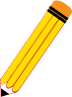 Give your opinionI thinkI believe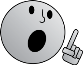 